Additional ResourcesBig "I" E&O Guardian Website eoguardian.comWebsite Wording Guide - What Not to Say on the WebWebinar - Agency Risk Management Essentials: Is your website doing more harm than good?Webinar -Your Website Says What?Agents Council for Technology independentagent.com/ACTADA & Accessibility: What You Need to Know  Sample Agency Website Disclaimers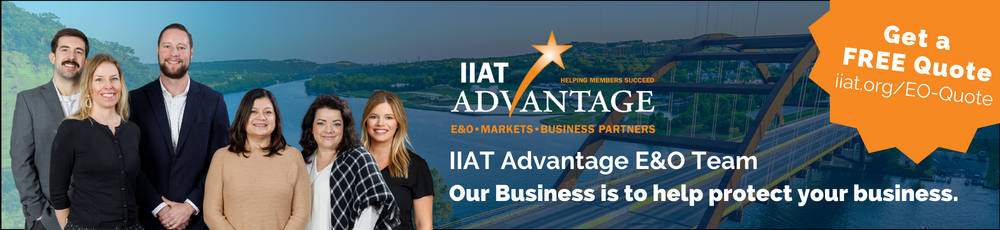 Items to ReviewY/NLast Review Date:Comments/Next StepsPolicy and procedures are written and current.  Do you have an onboarding & offboarding process and checklist?Do you use coverage checklists consistently?Personal LinesCommercial LinesOther LinesDo you have a Policy Checking Checklist and use it consistently?Do you use an Internal Audit Checklist and perform regular account reviews?Identify areas of improvement.Identify who should be the trainer.Does your website have Privacy Statement that is easily visible?Are Disclaimers & Disclosures used consistently?Proposals - Do your proposals contain a Disclosure for Auditable Policies?Proposals - Do your proposals contain a statement saying higher limits may be available?Policy Delivery - Do policies have a statement for insured to review and advise if any corrections or changes are needed?Policy Delivery – Do policies state the average turnaround time to Insured?Items to ReviewY/NLast Review Date:Comments/Next StepsPolicy Delivery – What are your ideas to shorten the gap between review and delivery to Insured.Does your agency’s website say what you actually do?Is there any questionable wording on your agency’s website? Words to avoid include, expert, best, comprehensive, peace-of-mind.Cyber Breach Tip: Is your cyber policy stored externally?